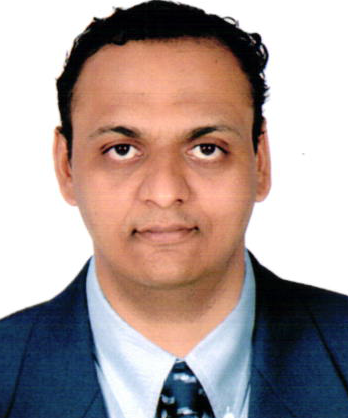 Hardik Email: hardik.335208@2freemail.com Career PreciseOver 12 years of experience, in which Nine  years in Banking and three years in International Audit & Budget.Presently employed with AXIS Bank, Ahmedabad, as Branch Operations Head. In My Banking career, I worked as Branch Operation Head Since July 2012, and before that my role was Branch Front Desk Officer where I was handling Branch Operation Banking and Teller.Demonstrated business acumen in leading and managing the finance operations and contributed higher rate of organic growth. Proven ability in improving operations, enhancing business growth & maximising profits through the achievements in finance management, internal controls & productivity improvements.Possess significant leadership experience resulting in better financial performance and enhanced systems for higher performance of the team.An effective communicator with excellent relationship building & interpersonal skills. Strong analytical, problem solving & organisational abilities. Core Competencies Branch Operations:Handling all branch operations activity on day to day basis in line with banking guidelines described in Compliance Circular of Bank.Leading and motivating team of employees for sales/operation activities.Training team for banking compliance activity and business sales planning.Helping team for achieving their monthly KRA assigned by the bank and motivating them for the next role for career progression.Compliance and TAT for servicing the customer thru self and team was satisfactory in rating AAA in Internal Audit.Auditing:Conducting audits evaluating the internal control systems with a view to highlight shortcomings & implementing recommendations made by Internal Auditors.Handling of Verify the International Expense Statement of Expatriates as well as carrying out special assignments.Ensuring timely completion of International Expense Statement Audits by closing of Accounts and keeping documents & schedules ready for Accounting.Implementing systems, procedures & manuals for preparation & maintenance of statutory books of accounts and financial statements, ensuring compliance with time & accuracy norms.Organisational ExperienceBranch Operations Head		AXIS Bank Ltd, Ahmedabad   Since October - 2007	Deputy Manager																					BRANCH OPERATION HEAD              AXIS Bank Ltd, Ahmedabad         Since July- 2012Responsible for achievement of Revenue targets and Core Banking Operations activity with banking guidelines described in Compliance Circular of Bank.Handling Team of 5 people where 2 for Branch banking, 1 Teller and 2 for Marketing people.Leading and motivating team for sales/operation activitiesPreparation of MIS Reports, Expense review statement and Control Return sending central office for review.Renewal of Agreement/License/AMC before expiry and updating Branch document Register and Monitoring maintenance & reconciliation of internal / office accounts.Document Verification of New Account Opening- Savings and Current Account forms as per KYC norms. Current Accounts – Proprietorship and Partnership firms, Public and Private Limited CompaniesResponsible for training and development of Wealth Relationship managers and other staff members on Overall Wealth business i.e. Mutual fund and Insurance Achieving the Business targets assigned in terms of cross selling, enhancing and upgrading the HNW relationships.Ensuring the highest levels of service to the all customers and Financial planning & Investment Advice.Branch Front Desk Officer 	AXIS Bank Ltd, Ahmedabad              March 09 - July 12Sale Handling Branch Operations Activity in line with Banking Guidelines described in Compliance Circular of Bank.Government Business Module – Sales Tax, VAT, Professional taxIssuance of Demand Drafts, Pay Orders and Account-to-Account Transfers.Handling walk-in customer for all Savings and Current A/C queriesDocument Verification of New Account Opening- Savings and Current Account forms as per KYC norms. Current Accounts – Proprietorship and Partnership firms, Public and Private Limited Companies.Handling of Fixed Deposits – New Issuance, Closures-Maturity and Premature Closures, Renewal of Fixed Deposits.Locker Operations.Issuance of Debit card and Debit card pins, hot listing and Activations.Channel Banking – I connect, Mobile banking, Phone banking targets of the team spread across Liabilities, Mutual Fund, Private Equity, Portfolio Management services, Structured Products, Online trading etc.Branch Teller                AXIS Bank Ltd, Ahmedabad              October 07 – March 09To maintain the Branch Cash under the cash retention limit.Monitor on cash high value transaction for AML purpose.Report generate of Suspicious transaction.To maintain Petty Cash for daily routine branch expenses.


International Audit Officer   CLARIS LIFE SCIENCE Ltd, Ahmedabad    November 2005– October 2007	 					Verify the International Expense Statement of Expatriates.Analysis of Actual Expenses v/s Budget and Forex provision for Field Employee of International Employee.Ensuring timely completion of International Expense Statement Audits by closing of Accounts and keeping documents & schedules ready for Accounting Successfully handled the Employee Expense Portfolio of about 150 Expatriates.Finance Executive         R. B .SHAH & ASSOCIATES, Ahmedabad  April 2004 - November 2005Bank Reconciliation with Customer, Verifying and matching entries in Bank statement and Book of          Accounts of Company.Cash Flow maintenance of the Branch office.Preparing Tax Challan of Branch office and making payment of service tax on time to timePreparing Monthly Profit & Loss Statement Reconciliation of Financial Data and Payment Collection from customer.Handling administration and accounting operations.Training/Seminars Attended/ Conducted A Learning Program on ORIENTATION TRAINING PROGRAMME FOR OPERATIONS HEADA Learning Program on SELLING SKILLS FOR BANKERSA Learning Program on NEGOTIABLE INSTRUMENTS ACTA Learning Program on EXCELLENCE IN BRANCH MANAGEMENTAchievementsAchieved “AAA” Rating in Internal Audit Department rating for FY 13-14 in AXIS BANK.Highest Structure Audit Score in FY 12-13 & in FY 13-14 AXIS BANK.Achievement in Highest Life Insurance Business in January 2012 - AXIS BANK.Achievement in Highest General Insurance Business done in Nov-Dec 2011 AXIS BANK.EducationM.Com from H L College of Commerce, Gujarat University in 2004.B.Com from H A College of Commerce , Gujarat University in 2002.12th from Diwan Ballubhai School, Ahmedabad in 1999.10th from Diwan Ballubhai School, Ahmedabad in 1997.IT CredentialsWorking knowledge of: Banking Software like FINACLE, Knowledge of MS Office (Word, Excel and Power Point ) and use of Internet.Personal ProfileDate of Birth			: 	6th March, 1982Languages known		:	English, Hindi and Gujarati.Marital Status			:	Married 